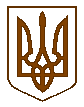 УКРАЇНАБілокриницька   сільська   радаРівненського   району    Рівненської    області____________________________________________________________________(п’ятнадцята позачергова сесія сьомого скликання)РІШЕННЯвід 14 лютого  2018 року                                                                             № 709Про надання згоди на поділ  земельної ділянки в с.Біла Криниця          Враховуючу  виробничу потребу  сесія Білокриницької сільської ради, та керуючись ст..12, 120 Земельного кодексу України, та ст.26 Закону України  "Про місцеве самоврядування в Україні"  за погодженням земельної комісії сесія Білокриницької сільської радиВ И Р І Ш И Л А :Надати Білокриницькій територіальній громаді згоду на розроблення технічної документації із землеустрою щодо поділу та об’єднання земельної ділянки площею 0.39 га (кадастровий номер земельної ділянки 5624680700:02:008:1380), що перебуває в комунальній власності Територіальної громади Білокриницької сільської ради  Рівненського району Рівненської області для будівництва та обслуговування будівель органів державної влади та місцевого самоврядування.Розроблення технічної документації із землеустрою щодо поділу та об’єднання земельної ділянки провести згідно з вимогами чинного законодавстваКонтроль за виконанням даного рішення покласти на земельну комісії сільської ради.Сільський голова                                                                             Т. ГончарукПленарне засідання двадцять п’ятої  чергової сесії Білокриницької сільської ради сьомого скликання14 лютого  2018 року
ВІДОМІСТЬдля поіменного голосування з питання: «Про надання згоди на поділ земельної ділянки в с.Біла Криниця»Голосували:    «за» - 	18	                          «проти» - 	0	                          «утримався» - 	0	                          «не голосував» - 	0	Голова комісії                                                                      _________________Секретар комісії                                                                   _________________Член комісії                                                                          _________________№з/пПрізвище, ім’я, по батьковіЗаПротиУтри-мавсяНе приймав участь в голосу-ванні1.Гончарук Тетяна Володимирівназа2.Галябар Роман Олександровичза3.Власюк Світлана Андріївнавідсутня4.Данилюк Наталія Василівназа5.Семенюк Марія Петрівназа6.Дем'янчук Віталій Григоровичза7.Зданевич Оксана Данилівнавідсутня8.Кисіль Тетяна Михайлівназа9.Панчук Ярослав Петровичза10.Ящук Оксана Костянтинівназа11.Целюк Тетяна Лонгінівназа12.Плетьонка Андрій Васильовичза13.Вовчик Юрій Анатолійовичза14.Дубіч Анатолі Миколайовичза15.Захожа Інна Анатоліївнавідсутня16.Морозюк Оксана Дмитрівназа17.Казмірчук Олена Юріївназа18.Денисюк Іван Миколайовичвідсутній19.Кравченко Алла Дмитрівназа20.Люльчик Валерій Федоровичза21.Клименко Тарас Володимировичза22.Ляшецька Надія Миколаївназа23.Ящук Олена АдамівнавідсутняВсього:Всього:18